Ikimokyklinio ugdymo  pedagogė  Aušra Sadzevičienė Ikimokyklinio ugdymo grupė “Meškučiai” STEAM projektas"Pieno vaivorykštė".  (2022- 05-05 ) Tikslas: įsitikinti, kad indų ploviklis reaguodamas su riebalais priverčia pieno molekules judėti. Uždaviniai:1.  Ugdyti vaikų suvokimą apie  cheminius  reiškinius, taikant STEAM metodo elementus.2.Dalintis  inovatyviais ugdymo metodais pažintiniams  vaikų gebėjimams lavinti.3.Vaikučiai įgis pasitikėjimo savimi, drąsiai eksperimentuos, išmoks spręsti problemas, ieškos, tyrinės, kurs, sistemins ir pristatys sukurtus rezultatus.   Projektas  skirtas  2.5- 5 metų amžiaus   Trumpas veiklos atlikimo aprašymas:. "Meškučių" grupės vaikučiai žaidė, tyrinėjo, eksperimentavo su įvairiais aplinkoje esančiais daiktais. Vaikams buvo džiaugsmingas atradimas-eksperimentas "Pieno vaivorykštė". Tai eksperimentas, kuriam reikalingas pienas, maistiniai dažai, indų ploviklis. Į pieną mažais lašeliais su pipete lašinome maistinius dažus, mirkėme krapštuką su vata į indų ploviklį. Krapštuku baksnojome į dažus piene. Indų plovikliui susimaišius su pienu, spalvos pradeda išraiškingai judėti, skleistis.Kiekvieną kartą dažai pasiskirstė, sudarydami skirtingo spalvingumo raštus ir įspūdį, lygtai pienas kunkuliuotų.Mažieji liko sužavėti, kiekvienas pasakojo ką mato piešinyje. Vieni matė pievą, kiti - gėles, treti - Vaivorykštę.Piešimas ant pieno-nuostabus eksperimentas su vis kitokiu rezultatu.Rezultatas: dėl indų ploviklio reakcijos su pienu, stebime spalvų judėjimą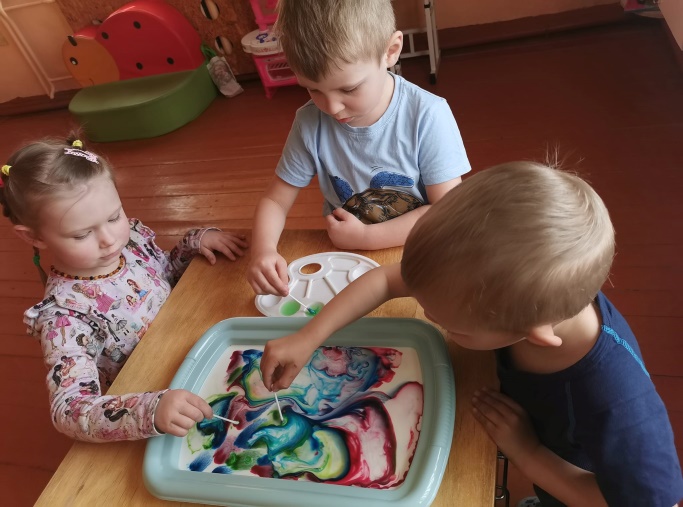 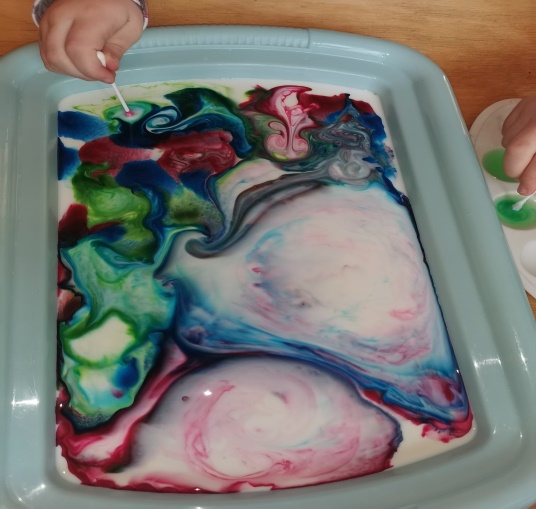 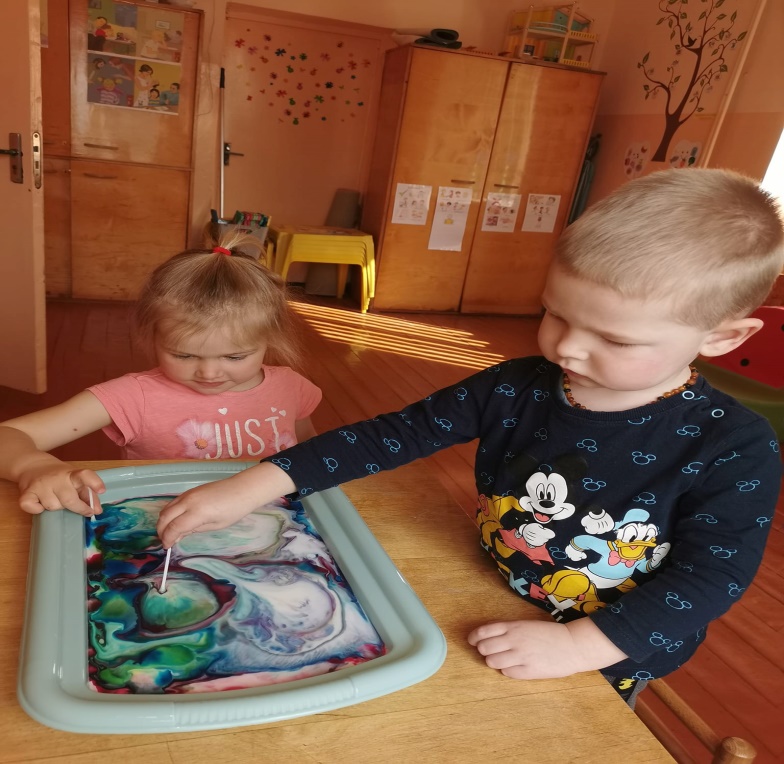 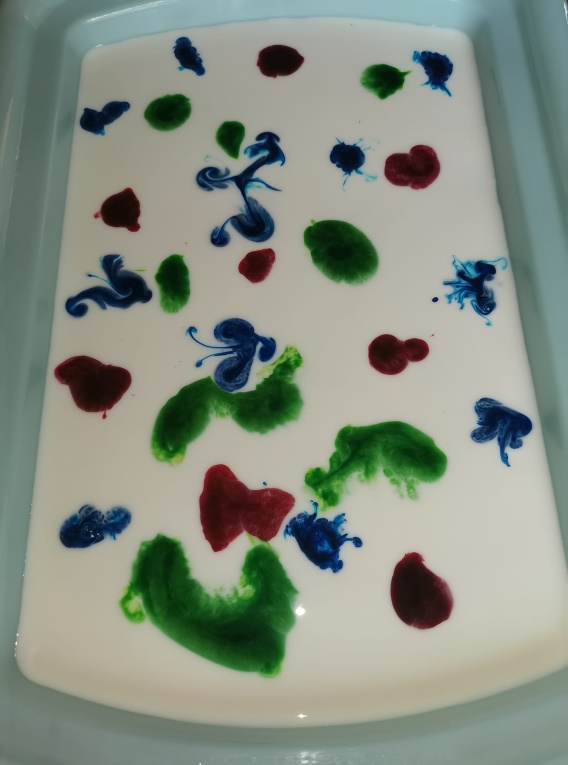 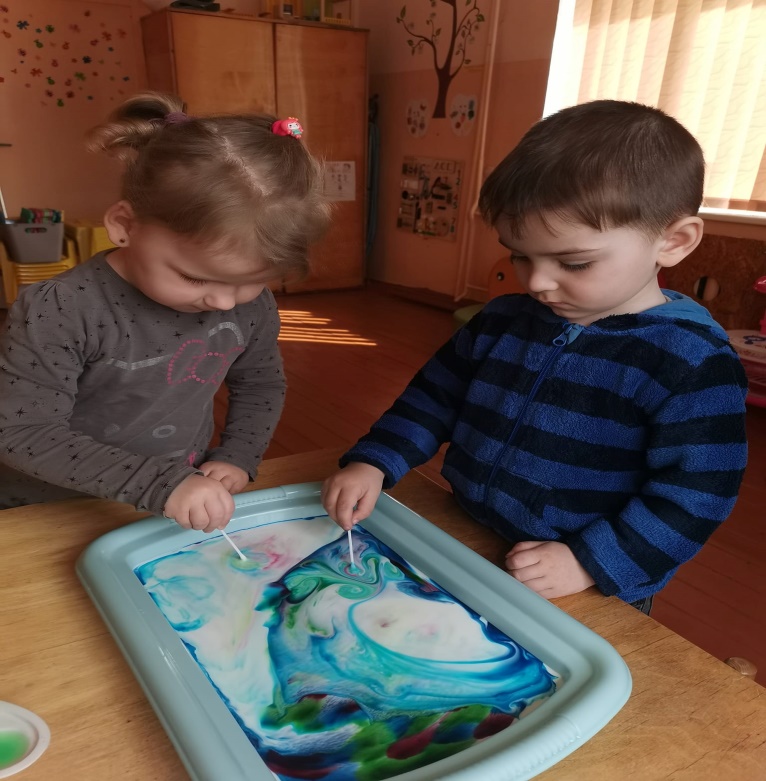 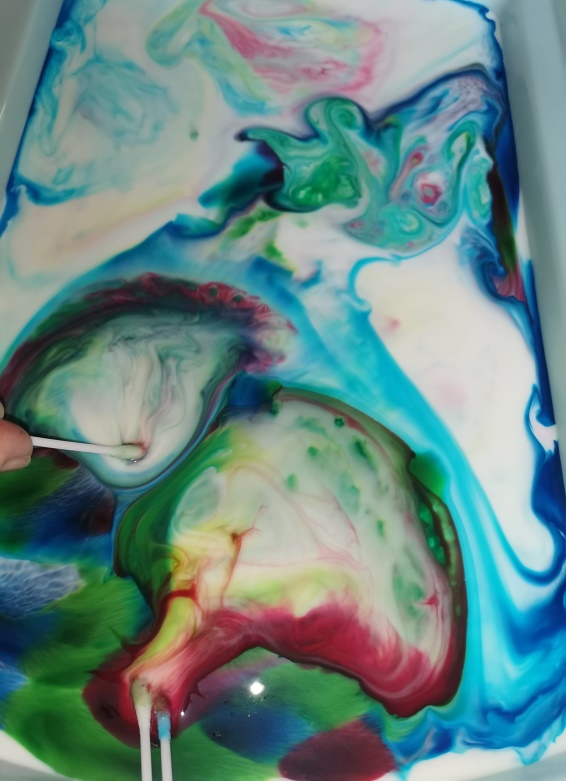 